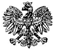 Zgierz, dnia 12.04.2021 r.ZP.272.2.2021.EN/17ZAWIADOMIENIE O WYBORZE OFERTY Na podstawie art. 253 ustawy z dnia 11 września 2019 r.  Prawo zamówień publicznych (tj. Dz. U. z 2019 r. poz. 2019 ze zm.– dalej zwana Ustawą) Powiat Zgierski reprezentowany przez Zarząd Powiatu Zgierskiego (zwany dalej Zamawiającym) informuje o wyborze oferty najkorzystniejszej złożonej                             w postępowaniu o udzielenie zamówienia publicznego pn.: „I etap – przebudowa i rozbudowa Domu Dziecka w Grotnikach. Termomodernizacja Domów Dziecka w Grotnikach” realizowanego w ramach projektu pn. „Termomodernizacja Domów Dziecka w Grotnikach – nr ref. ZP.272.2.2021.Najkorzystniejszy bilans maksymalnej liczby przyznanych punktów w oparciu o ustalone kryteria otrzymała oferta nr 2 złożona przez Wykonawcę działającego pod firmą CRB Łukasz Baleja,                                       ul. Sikorskiego 2/61, 95-015 Głowno (zwanym dalej Wykonawcą) za cenę ofertową brutto w wysokości 4 398 923,56 zł. Oferta Wykonawcy nie podlega odrzuceniu. Wykonawca nie podlega wykluczeniu z postępowania. Ocenie podlegały następujące oferty:Zamawiający informuje o odrzuceniu oferty nr 3 złożonej przez  Wykonawcę działającego pod firmą: COMFORT – THERM Łukasz Krawczyk, Wróblewo – Osiedle 11/17, 09-152 Naruszewo. Oferta                   nr 3 nie zawiera formularza ofertowego tj. oświadczenia Wykonawcy o zamiarze realizacji zamówienia publicznego objętego postępowaniem przetargowym za określonym wynagrodzeniem oraz zgodnie                         z wymaganiami Zamawiającego zawartymi w Specyfikacji Warunków Zamówienia (dalej: SWZ). Brak złożenia wraz z ofertą formularza ofertowego wyczerpuje przesłanki z art. 226 ust. 1 pkt 3 Ustawy, zobowiązującego Zamawiającego do odrzucenia oferty jako niezgodnej z ustawą z uwagi na brak oświadczenia Wykonawcy o zamiarze realizacji umowy objętej postępowaniem przetargowym. Sam fakt złożenia pozostałych dokumentów i oświadczeń wymaganych w SWZ nie zastępuje oświadczenia o zamiarze realizacji zamówienia czyli nie zastępuje oferty. Ponadto, treść w/w oferty nie odpowiada treści SWZ, ponieważ w/w Wykonawca nie złożył sporządzonego w postaci elektronicznej i opatrzonego kwalifikowanym podpisem elektronicznym lub podpisem zaufanym lub podpisem osobistym formularza ofertowego, pomimo faktu, że taki obowiązek wynikał z treści warunków zamówienia. Zgodnie z rozdziałem XVIII SWZ – OŚWIADCZENIA, JAKIE WYKONAWCY ZOBOWIĄZANI SĄ DOSTARCZYĆ WRAZ Z OFERTĄ  – do oferty Wykonawca zobowiązany był dołączyć aktualne na dzień składania ofert: 1) Formularz ofertowy – zgodnie ze wzorem stanowiącym załącznik nr 1 do SWZ. Mając powyższe na względzie brak formularza ofertowego wyczerpuje przesłanki z art. 226 ust. 1 pkt 5 Ustawy, zobowiązującego Zamawiającego do odrzucenia oferty jeżeli jej treść jest niezgodna z warunkami zamówienia.Pełna treść uzasadnienia faktycznego i prawnego w odrębnym piśmie: Zawiadomienie o odrzuceniu oferty ZP.272.2.2021.EN/16.	Zamawiający informuje, że zgodnie z art. 308 ust. 2 Ustawy umowa w sprawie zamówienia publicznego może być zawarta w terminie nie krótszym niż 5 dni od dnia  przesłania zawiadomienia                           o wyborze najkorzystniejszej oferty przy użyciu środków komunikacji elektronicznej.Zamawiający informuje, że zatrzymuje wadium wraz z odsetkami, jeżeli Wykonawca, którego oferta została wybrana: odmówił podpisania umowy w sprawie zamówienia publicznego na warunkach określonych                           w ofercie;nie wniósł wymaganego zabezpieczenia należytego wykonania umowy;zawarcie umowy w sprawie zamówienia publicznego stało się niemożliwe z przyczyn leżących po stronie Wykonawcy, którego oferta  została wybrana.POUCZENIE		Od niezgodnej z przepisami Ustawy czynności Zamawiającego podjętej w postępowaniu o udzielenie zamówienia lub zaniechaniu czynności, do której Zamawiający był zobowiązany przysługuje Wykonawcy odwołanie zgodnie z przepisami Ustawy.Zarząd Powiatu Zgierskiego_______________________________________________                                                                                (podpis kierownika Zamawiającego lub osoby upoważnionej)ZARZĄD  POWIATU  ZGIERSKIEGO95-100 Zgierz, ul. Sadowa 6atel. (42) 288 81 00,  fax (42) 719 08 16zarzad@powiat.zgierz.pl, www.powiat.zgierz.plNr ofertyNazwa i adres  WykonawcyŁączna cena bruttoPunktacja otrzymana 
zgodnie z kryteriami określonymi w SWZPunktacja otrzymana 
zgodnie z kryteriami określonymi w SWZBilans przyznanych punktówNr ofertyNazwa i adres  WykonawcyŁączna cena bruttoCENA OFERTY60% waga udział w ocenie 60 pktDŁUGOŚĆ GWARANCJI40% waga udział w ocenie 40 pktBilans przyznanych punktów1.Przedsiębiorstwo Budowlane BUDOPOL Sp. z o.o., ul. Starowiejska 5, 42-244 Jaskrów5 717 001,60 zł46,17 pkt40,00 pkt86,17 pkt2.CRB Łukasz Baleja, ul. Sikorskiego 2/61, 95-015 Głowno4 398 923,56 zł60,00 pkt40,00 pkt100,00 pkt3.COMFORT-THERM Łukasz Krawczyk, Wróblewo – Osiedle 11/17, 09-152 Naruszewobrak formularza ofertowegoOferta odrzucona z postępowania: podstawa prawna art. 226 ust. 1 pkt 3 i 5 UstawyOferta odrzucona z postępowania: podstawa prawna art. 226 ust. 1 pkt 3 i 5 UstawyOferta odrzucona z postępowania: podstawa prawna art. 226 ust. 1 pkt 3 i 5 Ustawy4.Przedsiębiorstwo Produkcyjno-Handlowo-Usługowe „SANEL” Zaniewicz Spółka Jawna,ul. Przemysłowa 18 97-400 Bełchatów6 335 590,80 zł41,66 pkt40,00 pkt81,66 pkt5.Przedsiębiorstwo KJS – Krzysztof Szurgot, ul. Konarskiego 26, 62-600 Koło6 799 403,15 zł38,82 pkt40,00 pkt78,82 pkt6.Zakład Usługowo-Remontowy Idziaszek Sp. z o.o., ul. Jarocińska 11c, 63-040 Nowe Miasto nad Wartą6 764 444,05 zł39,02 pkt40,00 pkt79,02 pkt7.PGM PROJEKT Sp. z o.o., ul. Piłsudskiego 34 lok. 11, 95-050 Konstantynów Łódzki5 874 089,45 zł44,93 pkt40,00 pkt84,93 pkt8.FHU SAWBUD Andrzej Wróbel, ul. Zielona 12, 95-200 Pabianice4 925 000,00 zł53,59 pkt40,00 pkt93,59 pkt9.P.H.B. ”ZAMBUD II” Bartłomiej Biniek, ul. Oksińskiego 62, 98-200 Sieradz6 734 219,52 zł39,19 pkt40,00 pkt79,19 pkt